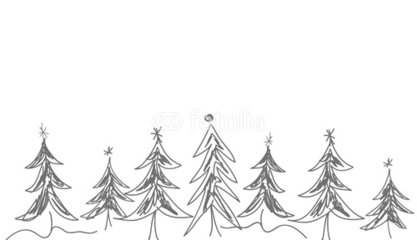 4.12.2015Liebe Eltern der Klasse 1c,								bestimmt freuen Sie sich genauso sehr wie wir auf unsere erste gemeinsame Weihnachtsfeier am nächsten Donnerstag, 10.Dezember, von 16.00-17.30 Uhr im Klassenzimmer. Für ein leckeres Adventsbüffet wäre es schön, wenn jeder etwas beisteuern würde. Füllen Sie hierfür bitte den unteren Teil des Zettels aus und geben ihn über ihr Kind an Frau Erhard zurück. Wichtig ist, dass Sie sich bitte Becher, Tassen oder Gläser und Teller selbst mitbringen. Außerdem möchten wir ein kleines Programm für die Kinder anbieten. Auch hierfür brauchen wir Unterstützung. Es wird eine Bastelecke geben und vielleicht findet sich ja der ein oder andere Elternteil, der einen Fußball mitbringen möchte, um draußen etwas aktiv zu werden.Vielen Dank und hoffentlich bis Donnerstag, Judith Krüger und Stefanie SchnädterElternbeirat 1c………………………………………………………………………………………………………………………………………….......Bitte am Montag, 7.12.2015 wieder abgeben!Name des Kindes: ____________________________________________________________⃝ Wir kommen mit __________ Erwachsenen und __________ Kindern.⃝ Wir können leider nicht kommen.⃝ Ich helfe bei der Vorbereitung ab 15.30 Uhr: ______________________________(Name)Wir bringen für das Buffet mit: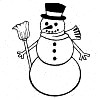 ⃝ Gutsle/Weihnachtsgebäck oder Kuchen⃝ Mandarinen⃝ Kinderpunsch/Tee⃝ Sonstiges: ________________________________________________________________⃝ Ich helfe in der Bastel-/Malecke: ________________________________________(Name)⃝ Ich spiele draußen mit den Kindern Fußball: _______________________________(Name)